SCHÜLER NAME 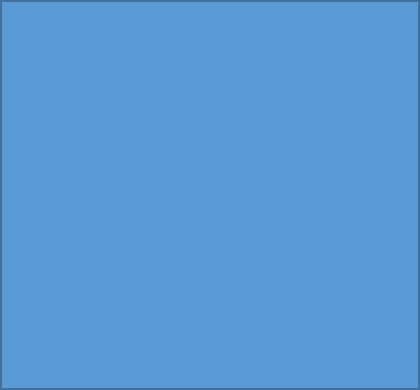               Kindheitsfoto Lieblingsfach: Mein häufigster Abwesenheitsgrund:Auf eine einsame Insel nehme ich folgende 3 Sachen mit:Was würdest du deinem jüngeren Ich raten:Wenn die Polizei vor der Tür steht, dann weil:Was wirst du am meisten vermissen:Wenn ich Lehrer wäre, würde ich:Hast du ein Schulbedingtes Trauma:Die oder Das Nutella: 